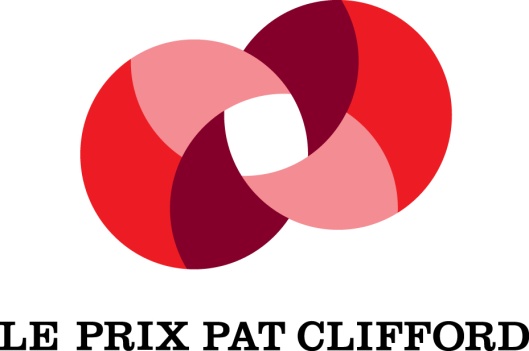 Le prix Pat Clifford pour la recherche en éducation en début de carrièreFeuille couvertureCandidat / Candidate: Nom:Adresse postale:Téléphone:Courriel:Plus haut niveau d’études atteint:Date: Titres des publications présentées (2):Auteur de la mise en candidature (si applicable):Nom:Poste:Institution/Organisation:Adresse postale:Téléphone:Courriel:Signature: 					 	Date: 					Prière d’inclure dans votre présentation : (Les documents soumis ne doivent pas excéder les nombres maximaux de mots indiqués (excluant le CV). Le comité des candidatures ne recevra pas et n’évaluera pas les documents excédant les nombres maximaux de mots prévus).Curriculum vitae (maximum de 5 pages)Une brève description des travaux de la personne en candidature, de son importance et de ses incidences sur le plan des priorités du programme de l’ACE et des critères généraux de sélection (maximum de 500 mots) ;Une évaluation, par la personne présentant la candidature (la sienne ou celle d’une autre personne), du potentiel de la contribution à la recherche en éducation au Canada et de ses conséquences sur la scène pancanadienne (maximum de 500 mots);Candidatures présentées par une autre personne: une (1) lettre de recommandation additionnelle (maximum de 250 mots)Candidatures présentées par soi : deux (2) lettres de recommandation (maximum de 250 mots par lettre)Documents à l’appui :	Un exemplaire de deux (2) résumés ou sommaires de rapports ou documents sur des projets de rechercheInclusions facultatives : des sommaires d’articles en instance de confirmation de publication;  l’intention de la personne en candidature de soumettre des articles futurs dans son domaine d’intérêt.Consignes de présentation de la mise en candidatureLa mise en candidature doit être reçue par courrier électronique à cliberbaum@cea-ace.ca, en format PDF seulement. a taille totale de toutes les pièces jointes ne doit pas excéder dix (10) mégaoctets. Toute demande ne satisfaisant pas à ces consignes sera rejetée.La date limite de présentation des candidatures est fixée au 29 mai 2015 à 17 heures (HAE).L’ACE transmettra par courrier électronique un accusé de réception de la demande.